Elejas vidusskolas Skolēnu līdzpārvaldes prezidenti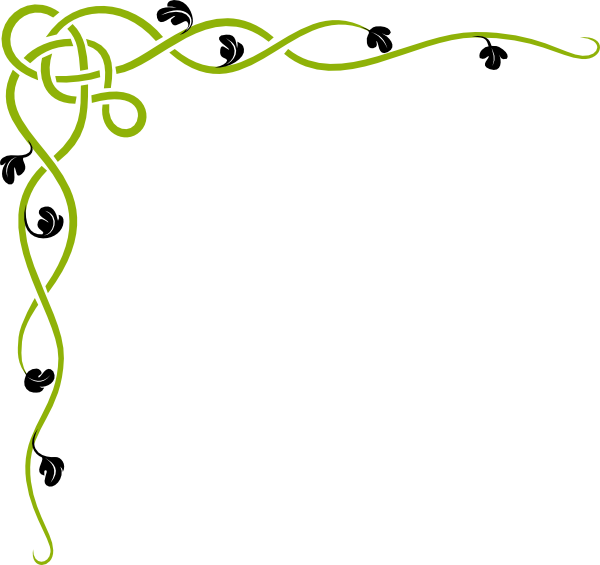 N.p.k.Vārds, uzvārdsMāc.g.1.Māra Užule1993./1994.2.Viesturs Siliņš1994./1995.3.Renārs Saliņš1995./1996.4.-1996./1997.5.Jolanta Varņeckīte1997./1998.6.Ieva Kričfalūšija1998./1999.7.Inga Striška1999./2000.8.Sanita Saliņa2000./2001.9.Dans Diskjavičus (līdz martam)Zane Rozenbaha (no marta līdz maijam)2001./2002.10.Ēriks Cimermanis2002./2003.11.Ērika Siļčenoka2003./2004.12.Mārīte Pumpure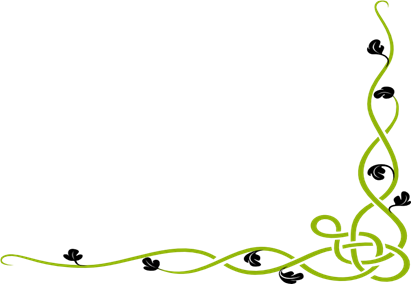 2004./2005.13.Baiba Labanovska2005./2006.Baiba Labanovska2006./2007.14.Ilga Pumpure2007./2008.15. Alīna Voitehoviča2008./2009.Alīna Voitehoviča2009./2010.Alīna Voitehoviča2010./2011.16.Eva Lejava2011./2012.17.Rolands Rudovskis2012./2013.18.Linda Dita Ābola2013./2014.2014./2015.19.Dagnis Ābols2015./2016.2016./2017.2017./2018.20.Anna Volksone2018./2019.21. Ieva Vaņina2019./2020.2020./2021.2021./2022.22.Artūrs Klastausks2022./2023.24.Evelīna Vilka2023./2024.